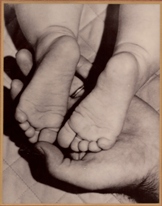 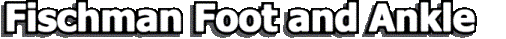 I give permission to Fischman Foot & Ankle to release any information requested by my insurance company. I also give permission for Fischman Foot & Ankle to perform general procedures in the diagnosis and/or treatment of my foot condition. I authorize payment of medical benefits to Fischman Foot & Ankle for service provided.ALLERGIESMEDICAL HISTORYMEDICATIONS  Please list all medications with dosage and strengthSURGICAL HISTORY  Please list any surgeries you have hadSOCIAL HISTORYPatient Name:Date of Birth: Address:City:State:Zip:Out of State Address:City:State:Zip:Primary Phone #:Secondary Phone#:Marital Status:Social Security Number:Male:Female:Guardian for Minor less than 18 years old:Email Address:Primary Language Spoken:Employer name/ phone number:Spouse’s name/number:Emergency Contact:Family Doctor name and phone number:When was the previous time you visited Family Doctor:Drug Store name and phone number:How did you hear about out office?Patient/Guardian SignatureDateand leg)When did it start?What is the chief complaint for which you came to be treated? (Include foot, ankleWhat treatment have you tried before? Adhesive TapeAdhesive TapeAdhesive TapeAdhesive TapeAspirinAspirinAspirinAspirinCodeineCodeineCodeineCodeineDemerolDemerolDemerolDemerolIodineIodineIodineIodineLocal AnestheticsLocal AnestheticsLocal AnestheticsLocal AnestheticsNovocaine No Allergies No AllergiesPenicillin OtherAids / HIVAids / HIVAids / HIVAnemiaAnemiaAnemiaAnxietyAnxietyAnxietyArthritisArthritisArthritisArtificial Heart Value/JointsArtificial Heart Value/JointsArtificial Heart Value/JointsBleeding DisordersBleeding DisordersBleeding DisordersBlood Clot/DVTBlood Clot/DVTBlood Clot/DVTCancer/TypeCancer/TypeCancer/TypeCirculatory ProblemsCirculatory ProblemsCirculatory ProblemsDepressionDepressionDepressionDiabetic (Enter “1” for TYPE-1, or “2” for TYPE-2)Diabetic (Enter “1” for TYPE-1, or “2” for TYPE-2)Diabetic (Enter “1” for TYPE-1, or “2” for TYPE-2)Epilepsy/SeizuresEpilepsy/SeizuresEpilepsy/SeizuresFlu ShotFlu ShotFlu ShotGlaucomaGlaucomaGlaucomaGoutGoutGoutHeart DiseaseHeart DiseaseHeart DiseaseHepatitisPhlebitisHigh Blood PressRespiratoryHigh CholesterolShingles ShotHypothyroidismStomach UlcersKidney ProblemsStrokeLiver DiseaseVaricose VeinsLow Blood PressOtherHave you seen a Podiatrist before?Have you seen a Podiatrist before?Have you seen a Podiatrist before?Please indicate any family history of foot or ankle problems:Please indicate any family history of foot or ankle problems:If yes, Name:If yes, Name:Ankle PainAthletes FootBunionsLast Visit:Corns and CallusesFlat FootFoot/Leg CrampsPrevious Foot Problems: Previous Foot Problems: Previous Foot Problems: Heel PainPrevious Foot Problems: Previous Foot Problems: Previous Foot Problems: Ingrown ToenailsPrevious Foot Problems: Previous Foot Problems: Previous Foot Problems: Numbness Foot/legPrevious Foot Problems: Previous Foot Problems: Previous Foot Problems: Plantar WartsPrevious Foot Problems: Previous Foot Problems: Previous Foot Problems: Swelling Ankles/FeetTired FeetOtherDo you smokeAmountPer day / weekDo you drink alcoholAmountPer day / weekSHOE SIZEWIDTHHEIGHTWEIGHT